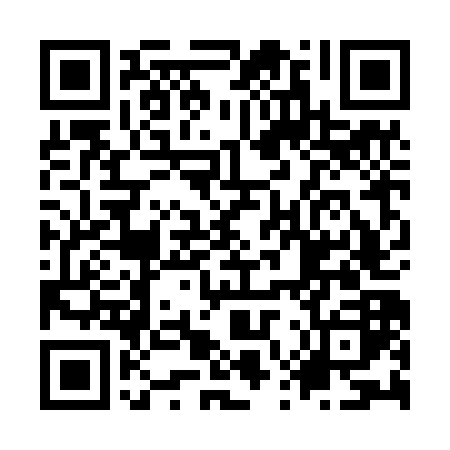 Prayer times for Lightning Ridge, AustraliaMon 1 Apr 2024 - Tue 30 Apr 2024High Latitude Method: NonePrayer Calculation Method: Muslim World LeagueAsar Calculation Method: ShafiPrayer times provided by https://www.salahtimes.comDateDayFajrSunriseDhuhrAsrMaghribIsha1Mon6:007:191:124:347:058:192Tue6:007:191:124:337:048:183Wed6:017:201:114:327:038:174Thu6:017:201:114:327:018:165Fri6:027:211:114:317:008:156Sat6:027:211:114:306:598:147Sun5:036:2212:103:295:587:128Mon5:046:2312:103:285:577:119Tue5:046:2312:103:285:567:1010Wed5:056:2412:093:275:557:0911Thu5:056:2412:093:265:547:0812Fri5:066:2512:093:255:527:0713Sat5:066:2612:093:255:517:0614Sun5:076:2612:083:245:507:0515Mon5:076:2712:083:235:497:0416Tue5:086:2712:083:225:487:0317Wed5:086:2812:083:215:477:0218Thu5:096:2812:073:215:467:0119Fri5:096:2912:073:205:457:0020Sat5:106:3012:073:195:446:5921Sun5:106:3012:073:185:436:5822Mon5:116:3112:073:185:426:5723Tue5:116:3112:063:175:416:5624Wed5:126:3212:063:165:406:5625Thu5:126:3312:063:155:396:5526Fri5:136:3312:063:155:386:5427Sat5:146:3412:063:145:376:5328Sun5:146:3412:063:135:366:5229Mon5:156:3512:053:135:366:5130Tue5:156:3612:053:125:356:51